МАТЕРИАЛЬНО-ТЕХНИЧЕСКОЕ ОБЕСПЕЧЕНИЕ И ОСНАЩЕННОСТЬ   СОШ №52 г. Бишкек на 2 полугодие 2021 годаСведения о наличии оборудованных учебных кабинетов для проведения учебных занятий, библиотеки, спортивных залов, средств обучения и воспитанияКомпьютерные классы - 2 кабинета: №15,30- кабинет  психолога №31 , оснащенный техническими средствами обучения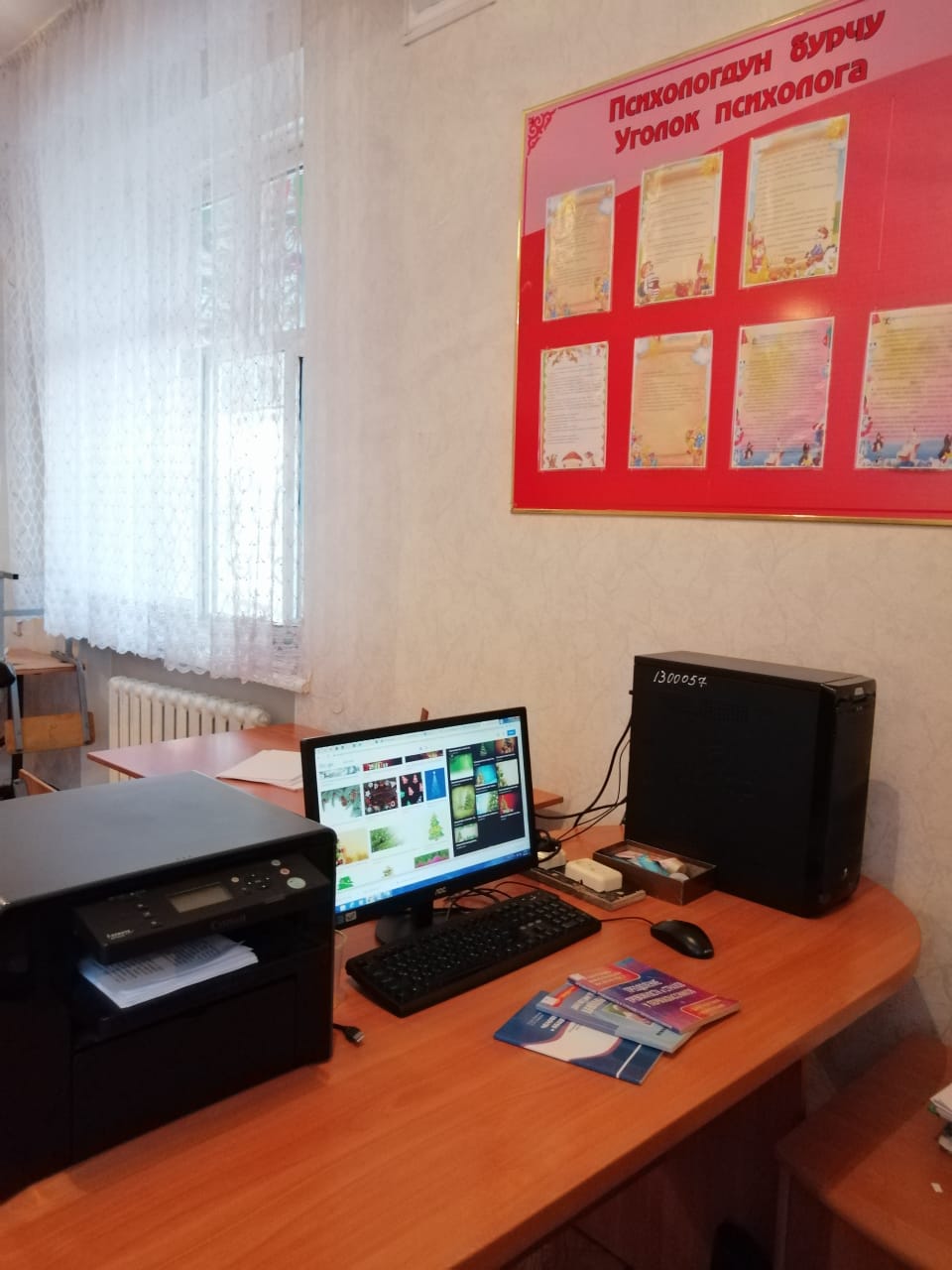 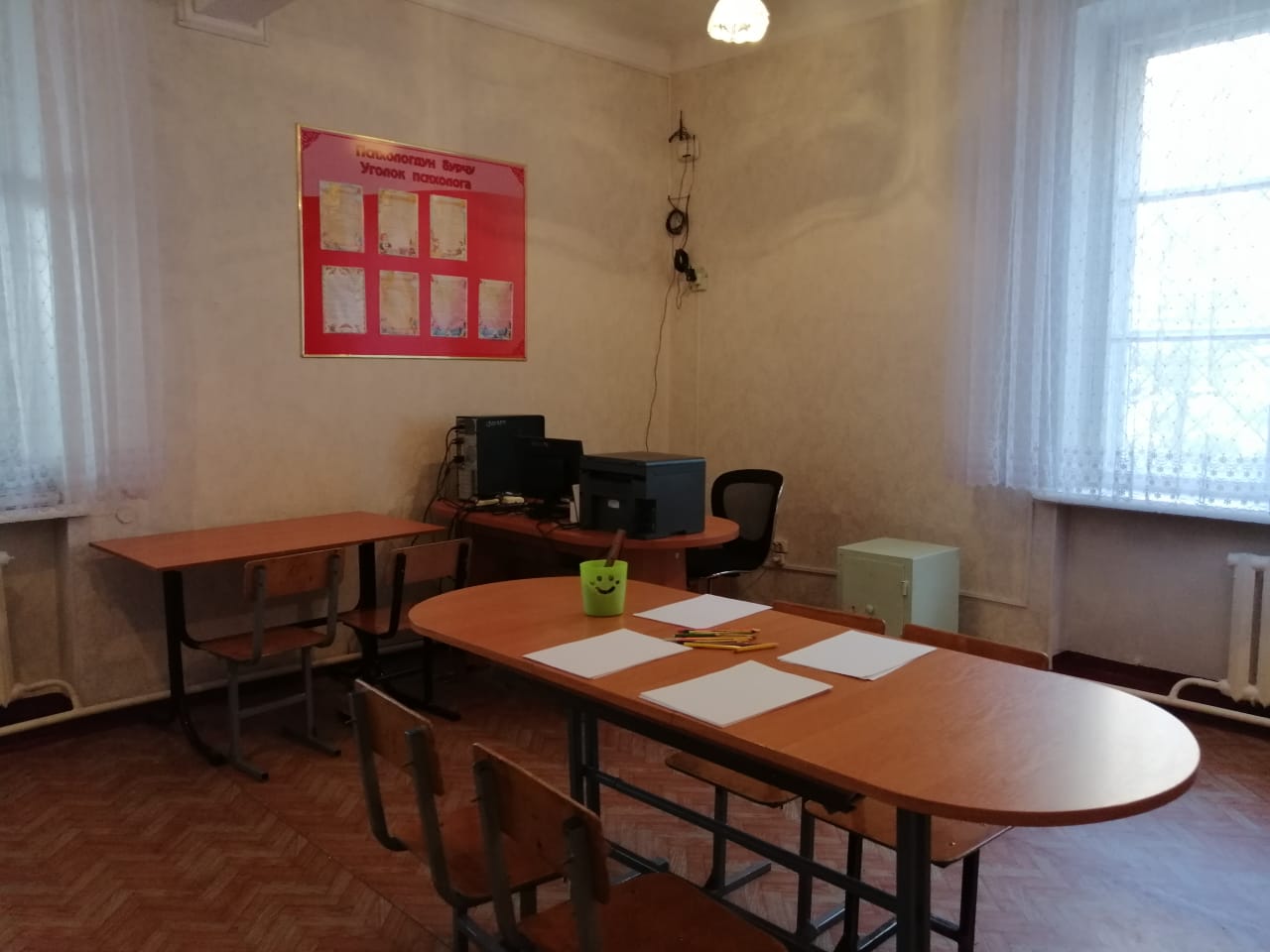 - лаборатория, кабинет физики - 1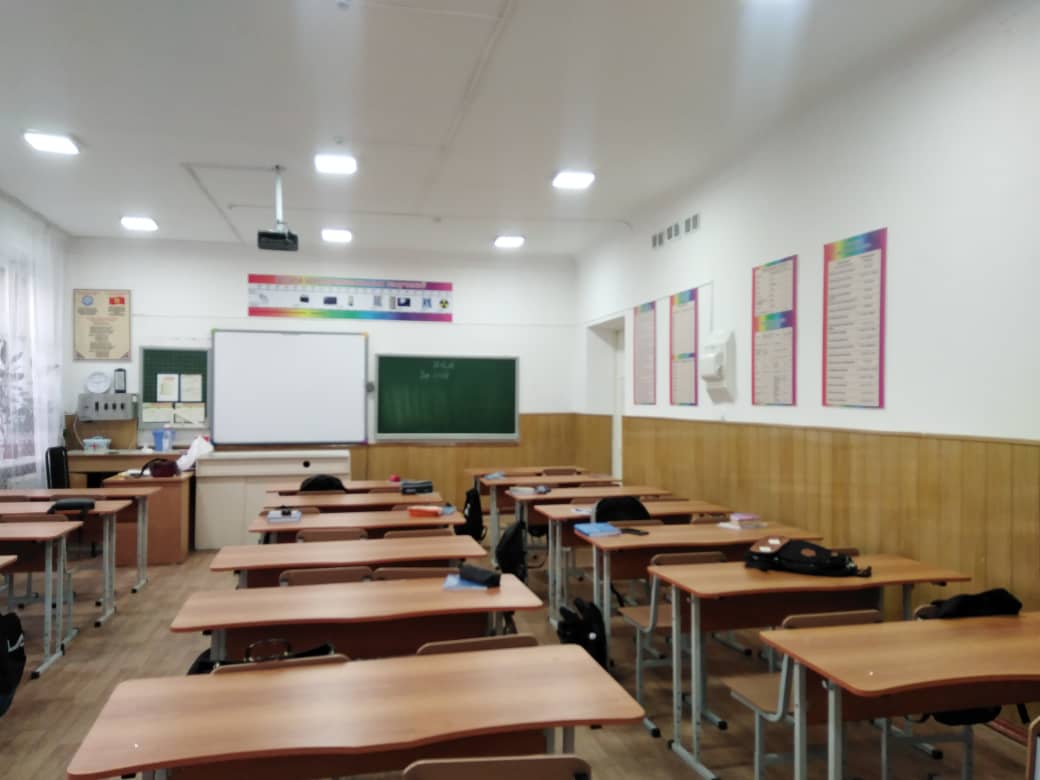 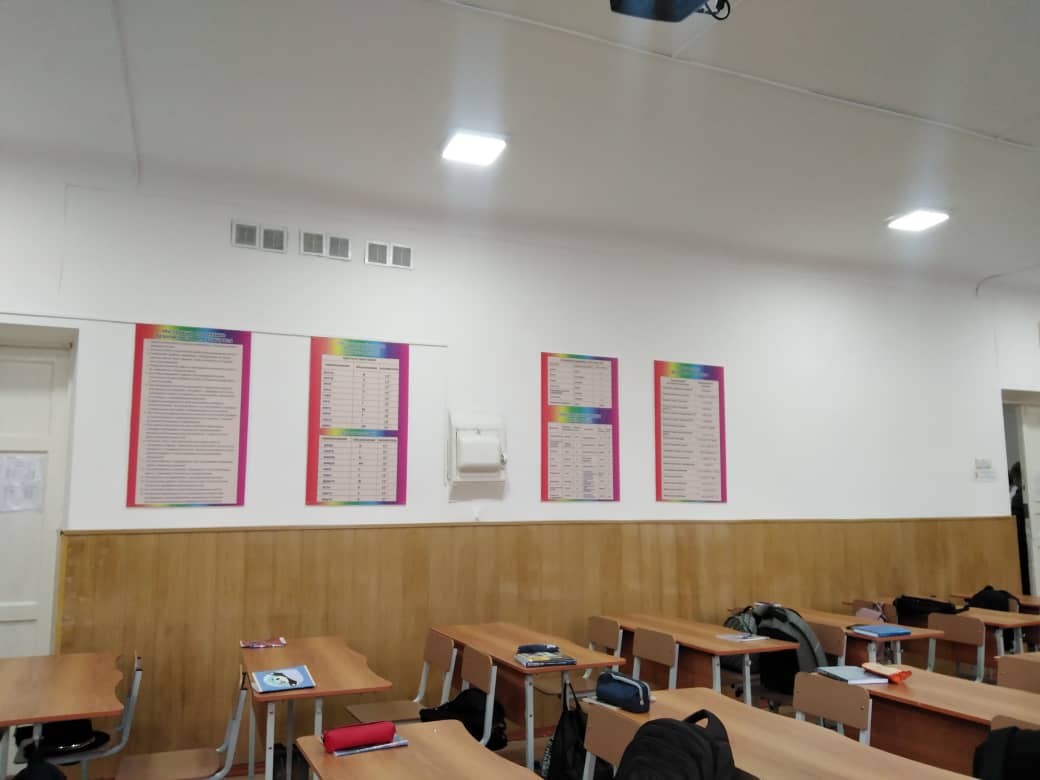 - лаборатория, кабинет химии -1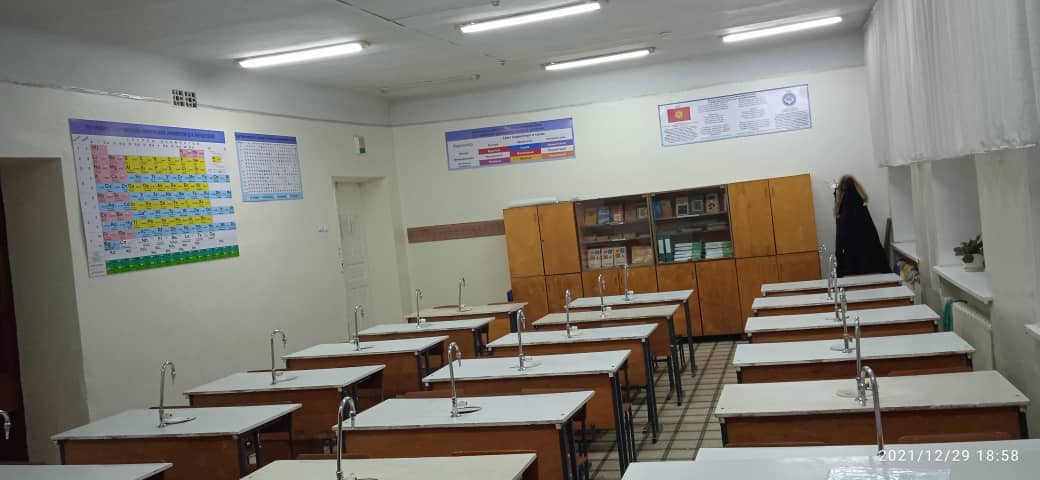 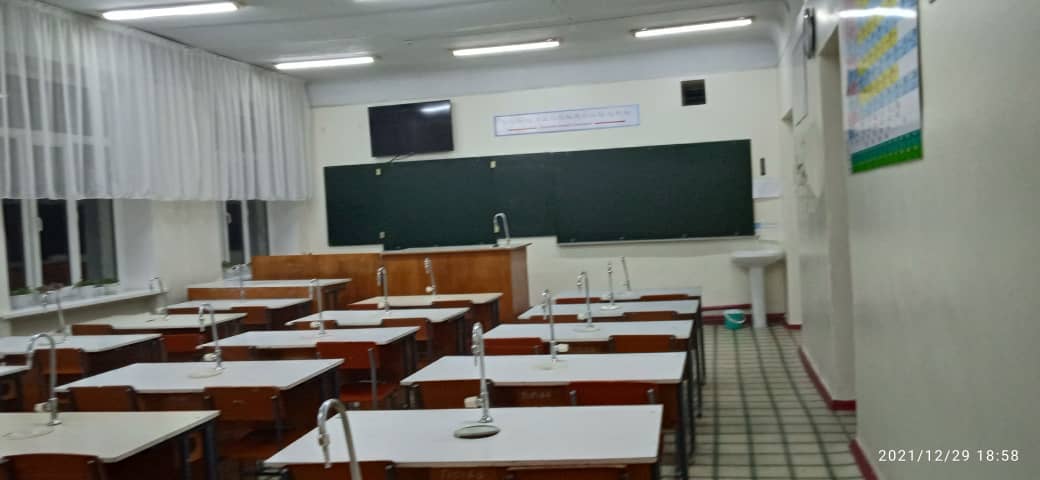 - спортзал -2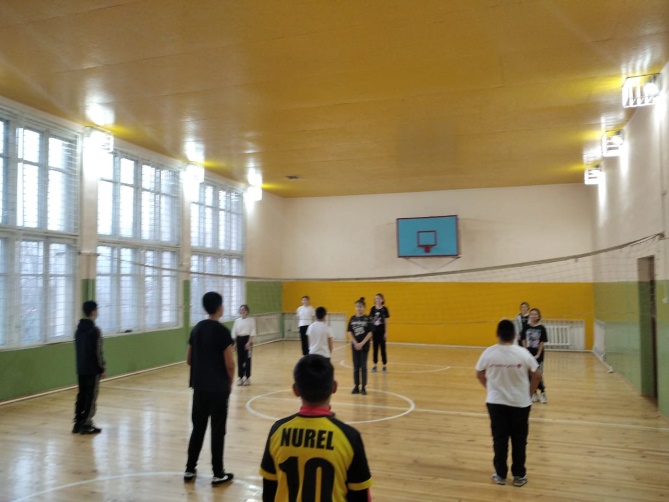 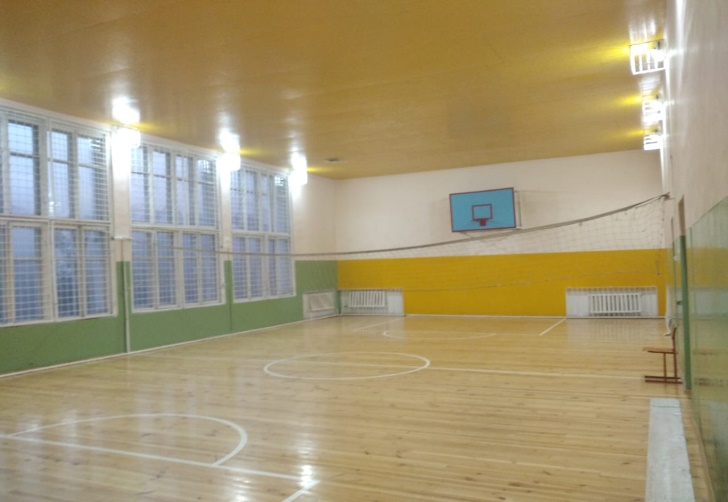 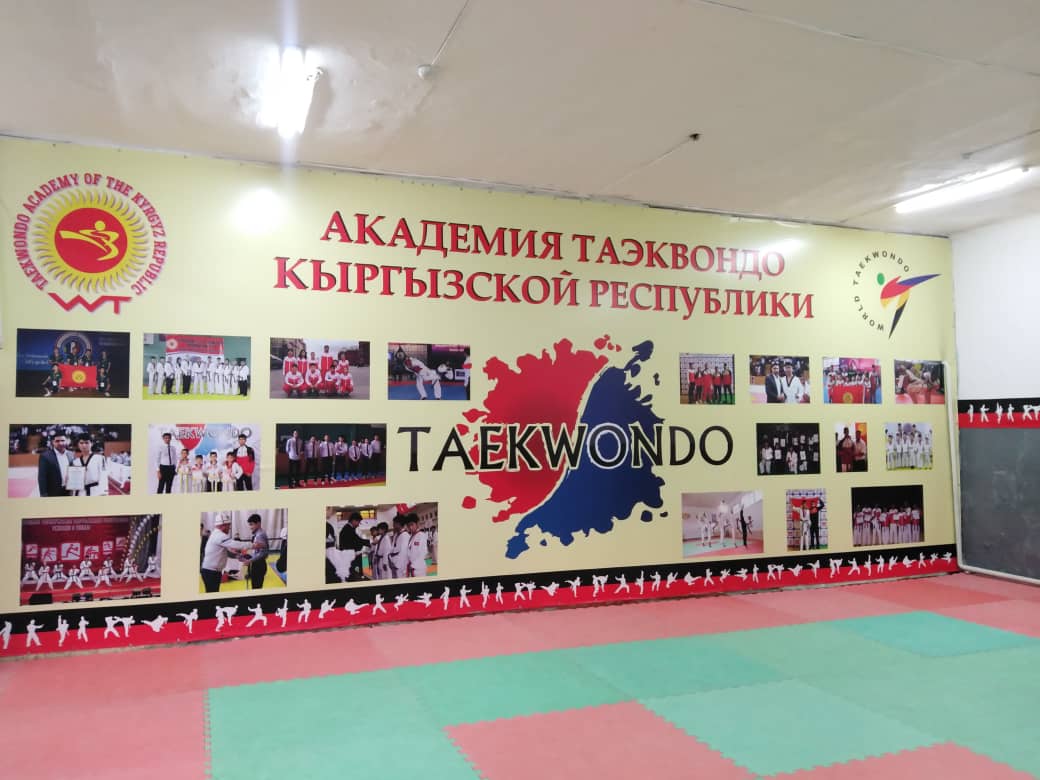 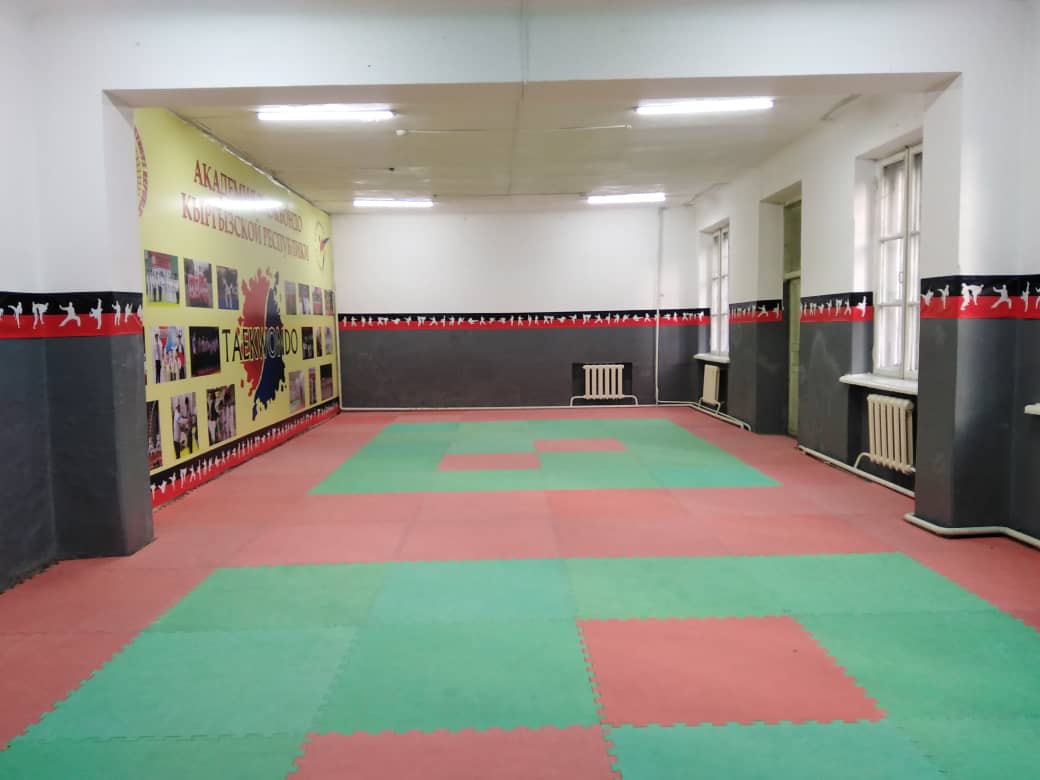 - спортивная площадка – 2  Наличие  оргтехники и технических средств обучения- Стационарные компьютеры–32- Ноутбуки – 3- Интерактивные доски - 3- Принтеры - 6- Сканеры - 1- Проекторы -4- Интерактивные панели – 1 Информация о наличии оборудованных учебных кабинетов, объектов для проведения  практических  занятийУсловия питания обучающихся - столовая общая площадь-120 м2Школьная столовая оснащена всем необходимым оборудованием, для организации  питания учащихся нашей школы.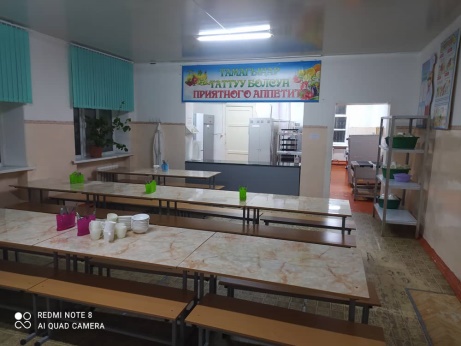 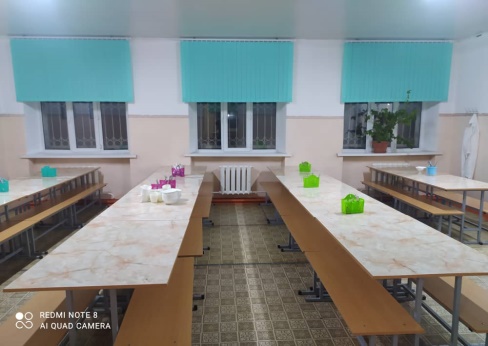 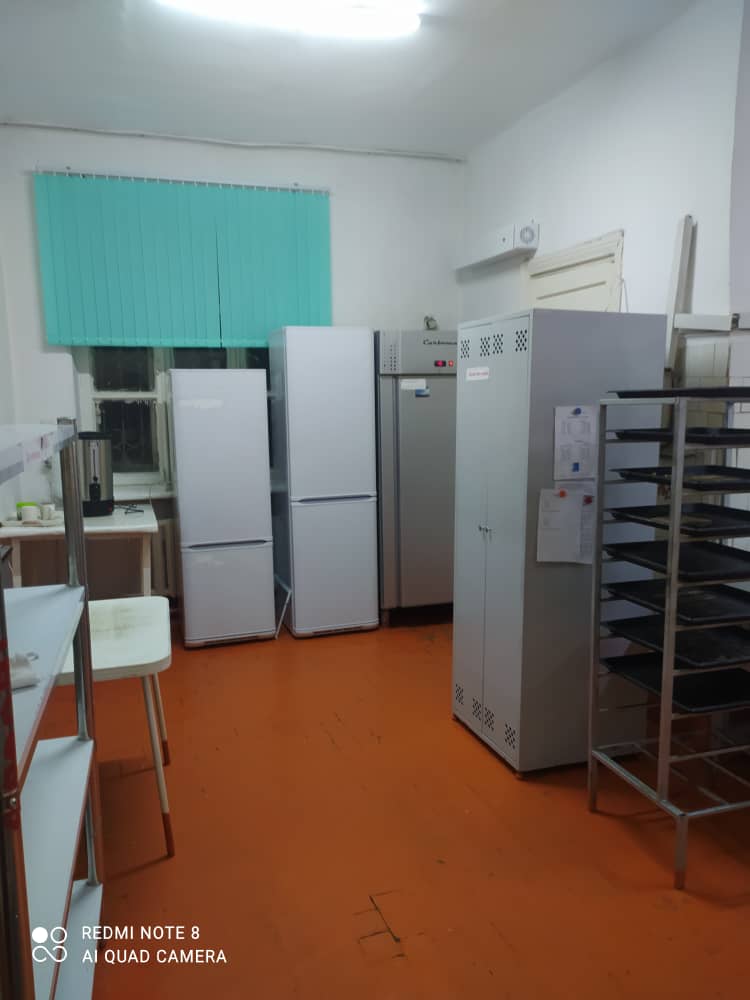 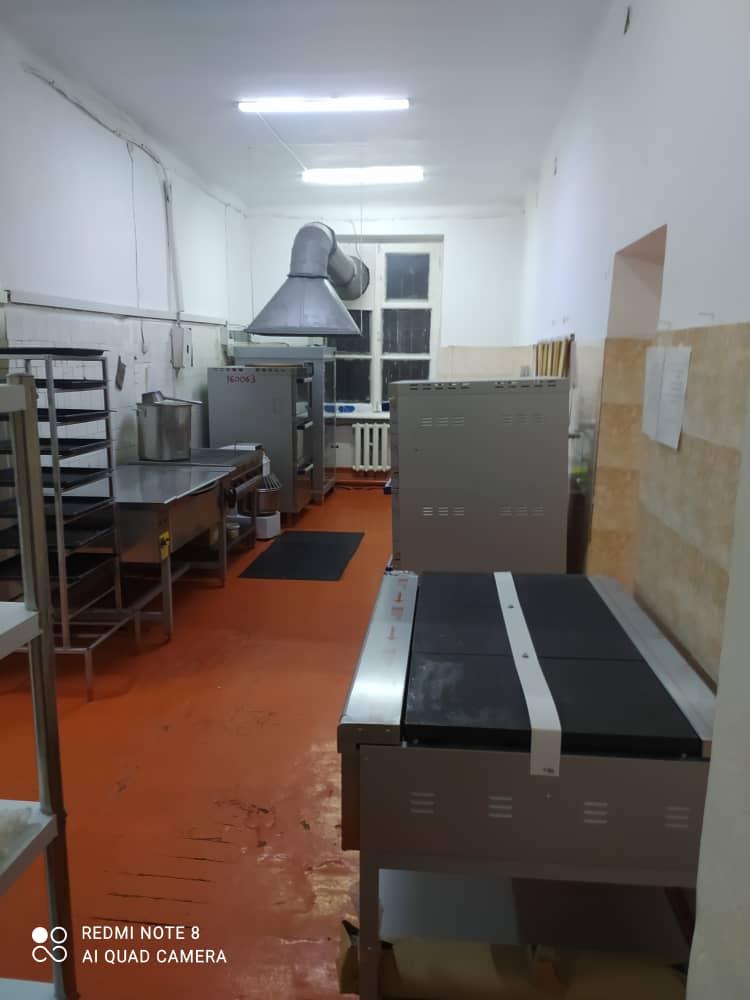 Школьная библиотека основана в 1962 году.Находится на 1этаже Общая площадь библиотеки — 85,5 м2Читальный зал совмещен с абонентом и учебным фондом.   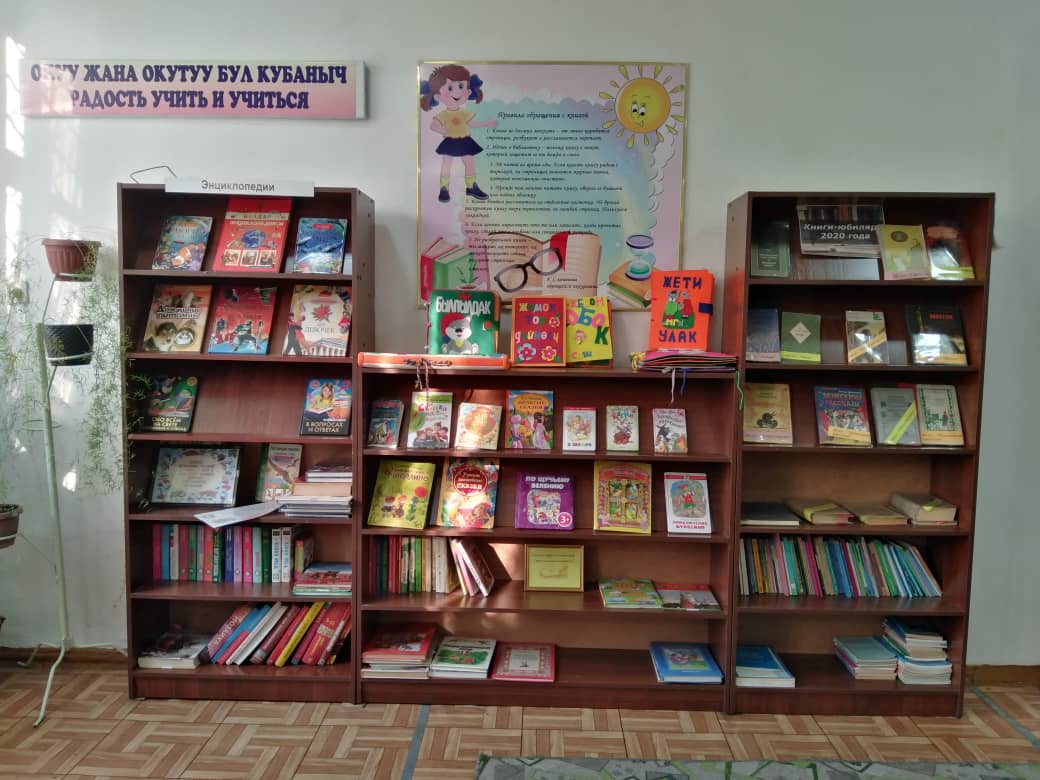 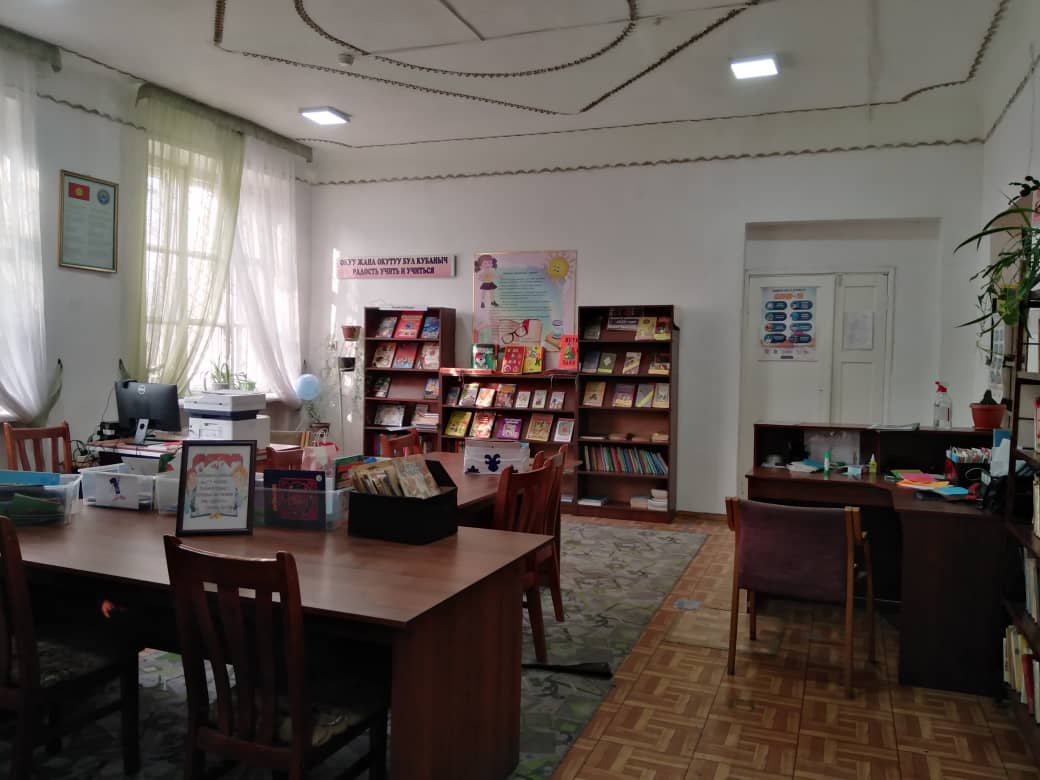 Основной фонд библиотеки составляет 14058 экз., из них:учебники - 6013учебно-методическая литература - 688справочная литература - 476художественная литература — 6705Сорос Кыргызстан -  176Читатели (пользователи библиотеки) - 618 человек.График работы библиотекиПонедельник – пятница  с 9.00 до 16.00методический день - 1 раз в неделю.Наличие выхода в интернет – есть Заведующая библиотекой: Тентикеева Айнура БатырмурзаевнаДоступ к информационным системам и телекоммуникационным сетям осуществляется в кабинетах информатики, актовый зал. Точки доступа Wi – Fi доступны на двух этажах школы. 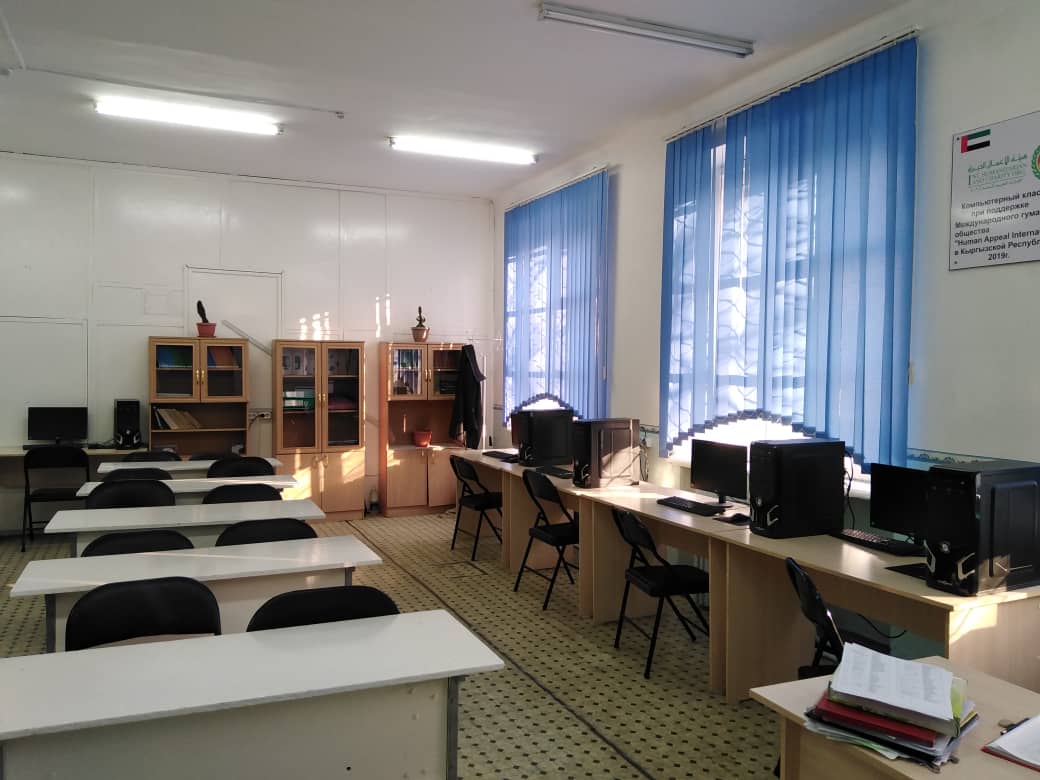 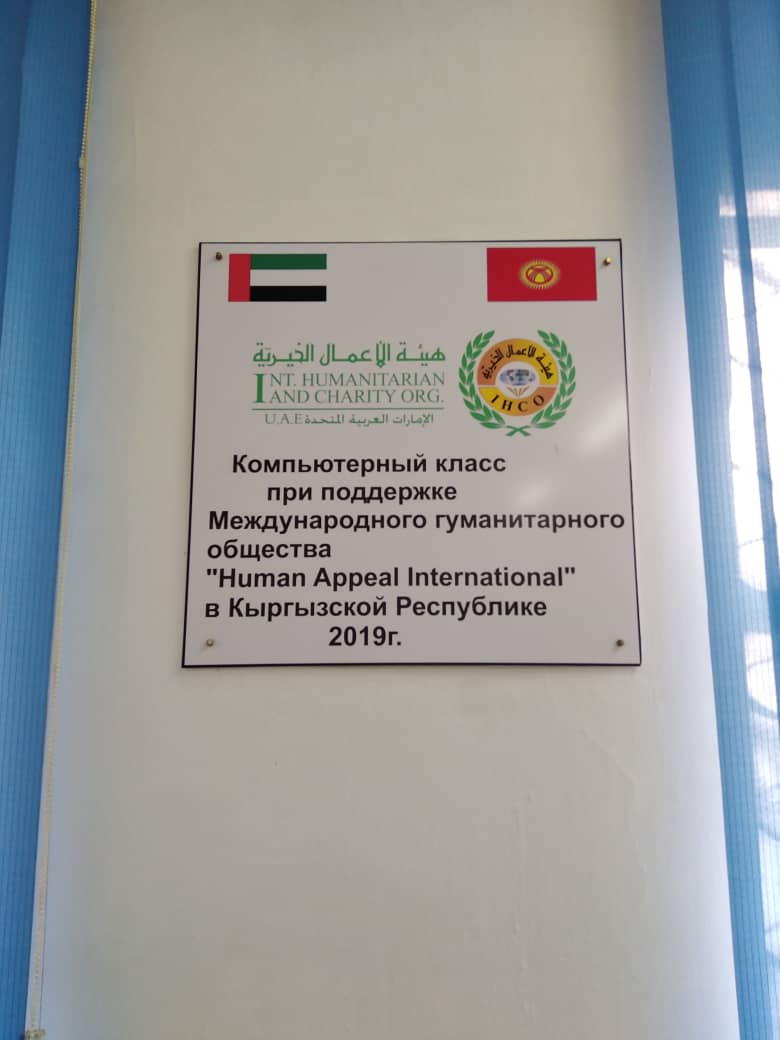 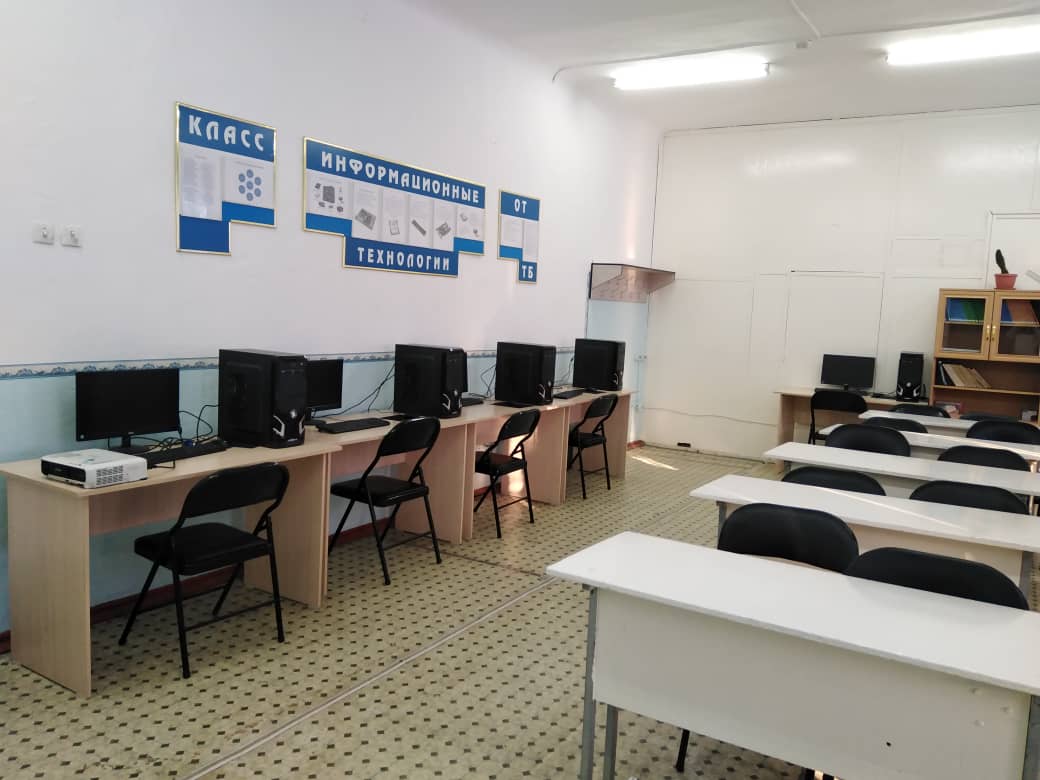 Охрана и безопасностьБезопасность школы осуществляется круглосуточно. Пост охранника расположен на центральном входе школы. Ведется внутренне  и внешнее видеонаблюдение, в том числе контролируются подъезды к школе,  двор школы. 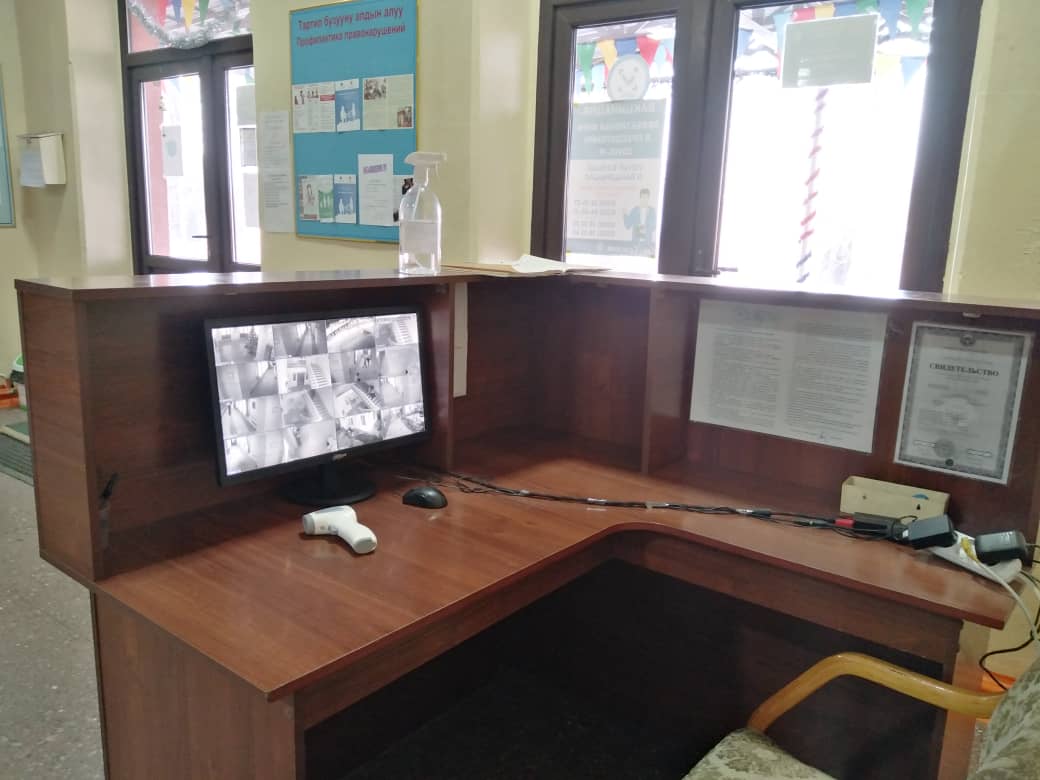 Реконструирована система пожарной безопасности, согласно последним требованиям безопасности. На протяжении учебного дня осуществляется дежурство администрации согласно утвержденного графика. Практические мероприятия, формирующие способности учащихся и учителей к действиям в экстремальных условияхтренировки по эвакуации; беседы по профилактике наркомании и табакокурения; беседы по профилактике правонарушений; классные часы по правилам дорожного движения, пожарной безопасности, действиям в чрезвычайных ситуациях; конкурсы рисунков на противопожарную тематику, по правилам дорожного движения;Обучение сотрудников:по основам ГО и ЧС среди педагогического состава;по противопожарной безопасности;по электробезопасности;по охране труда и технике безопасности.Условия охраны здоровья обучающихсяШкольная медицинская сестра – Беликова Валентина Александровна, 50 лет стажа высшая категория. Школу обслуживает врач – педиатр высшей категории –Джолдубаева Б.Д.Медицинская служба школы отвечает за:- ежегодные медицинские осмотры учащихся:- работу с диспансерной группой учащихся,- проведение профилактических прививок,- ежегодные флюорографические обследования сотрудников школы и учащихся;- оказание первой медицинской помощи. График работы медсестры:Ежедневно с 9:00 до 16:00 ,выходной – суббота, воскресенье.В школе оборудован  медицинский прививочный кабинет.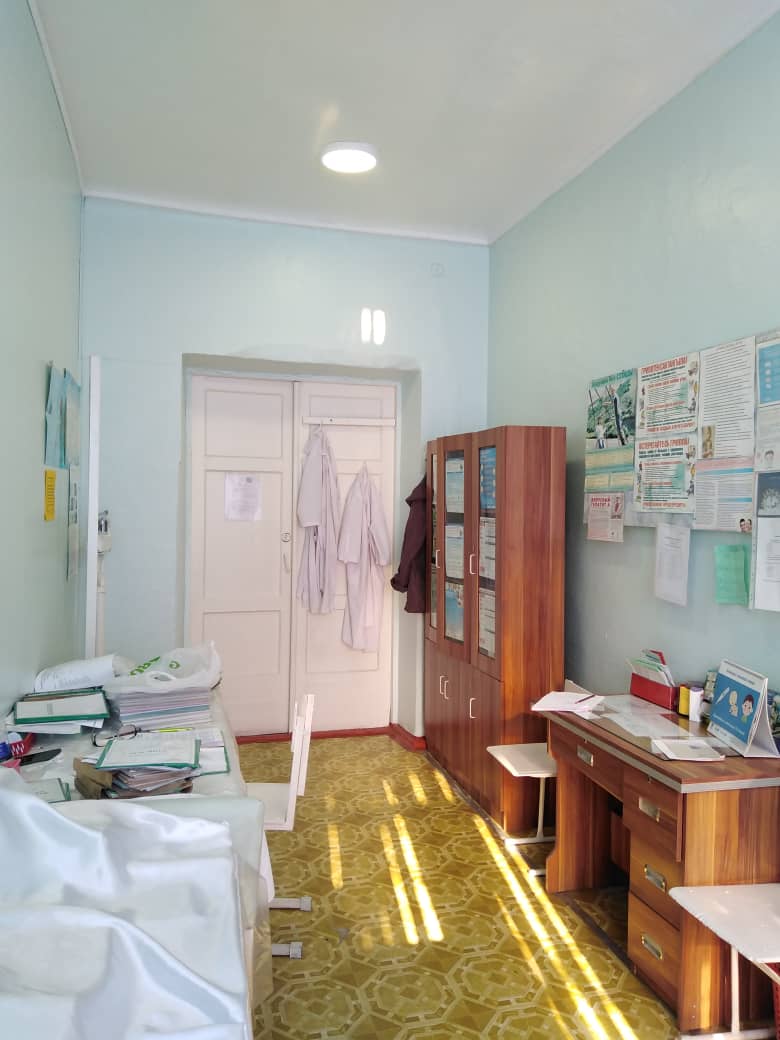 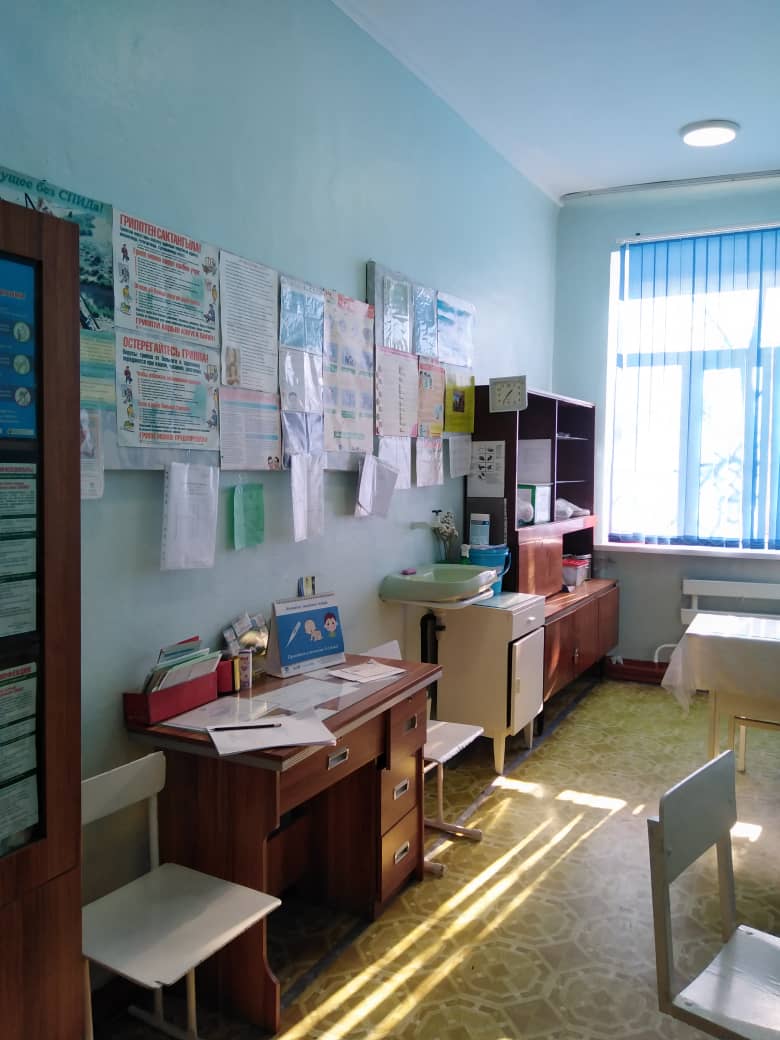 Наименование объекта «Школа № 52»Общая площадьОборудованные учебные кабинеты, количествоКабинеты начальных классов437,49Кабинеты иностранного языка33,31Кабинет физики501Кабинет химии501Кабинет биологии501Кабинет математики502Кабинет русского языка1502Кабинет истории501Кабинет географии501Кабинет информатики852Кабинет музыки501Библиотека85,51